Внеклассное мероприятие на антикоррупционную тему«Сказка про коррупцию»с учащимися начальных классов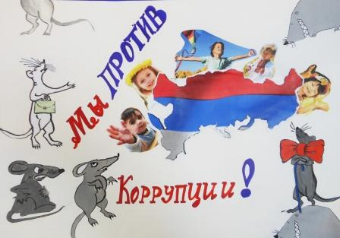 ЦЕЛЬ: подвести к пониманию ценностных установок общества, в котором живёшь, и развивать способности, необходимые для формирования у младших школьников гражданской позиции в отношении коррупции.
ОБРАЗОВАТЕЛЬНЫЕ ЗАДАЧИ:-дать понятие коррупции-уточнить знания детей о честности, порядочностиРАЗВИВАЮЩИЕ ЗАДАЧИ:- учить правильно оценивать положительные и негативные поступки литературных героев и своиВОСПИТАТЕЛЬНЫЕ ЗАДАЧИ:-воспитывать честность, правдивостьФормирование УУД:Личностные:- формирование внутренней позиция школьника на уровне отрицательного отношения к проявлениям коррупции в жизни общества;- чувства сопричастности к происходящим в мире и стране событиям;- представления о своей гражданской идентичности в форме осознания «Я»- как гражданина России.Регулятивные:-учитывать выделенные учителем ориентиры действия в изучаемом материале.Познавательные:-проводить аналогии между изучаемым материалом и собственным опытом.Коммуникативные:- выбирать адекватные речевые средства в диалоге с учителем, одноклассниками;- воспринимать другое мнение и позицию;- формулировать собственное мнение и позицию.СЛОВАРНАЯ РАБОТА:закон, законодательство, коррупция, взятка, мошенничество, наказание, противозаконно, взятка, законопослушный, здравствование (житье, жизнь)ИНТЕГРАЦИЯ ОБЛАСТЕЙ: познавательная, речевая, художественно-эстетическая, физическаяОБОРУДОВАНИЕ: карточки-цветочки красного и синего цвета, мяч, бумага, карандаши, воздушные шарыХОД БЕСЕДЫ-Сегодня к вам в гости пришли Великий Мудрец и его ученик – Всезнайка. Он поручил своему ученику познакомить вас с одним явлением в жизни государства.Всезнайка.Слайд 4.-Отгадайте, пожалуйста, мой ребус.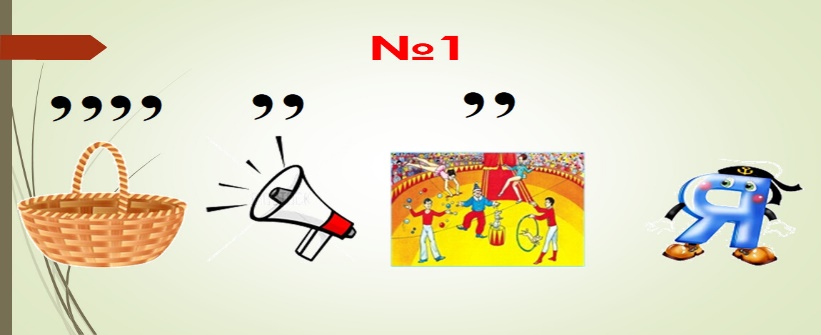 Ученики разгадывают слово.Коррупция.- А кто из вас знает значение этого слова?Ребята, мы сегодня поговорим о коррупции.Поймем, почему все взрослые говорят: «Коррупция - это очень плохо! » За это наказывают. Это противозаконно.- Может, вы слышали это слово? Нет? Тогда я расскажу вам сказку, и вам все станет ясно….2. - Жили-были Дед и Баба. И была у них Коза - такая добрая, ласковая. Паслась она на лугу и приносила молоко для стариков. Однажды Коза гуляла на лугу и забрела в лес. Кустик за кустик, шла, шла и заблудилась…..День, второй проходит, - не найдет Коза дороги домой. Бродит по лесу - устала, вдруг видит на поляне Теремок. «Как хорошо. В теремке можно отдохнуть», - подумала Коза и постучала.Выглянула мышка в окошко. Коза попросила у нее разрешения отдохнуть в теремке, набраться сил.А мышка отвечает: «Заплати мне 100 рублей, тогда пущу! » А Коза говорит: «Мышка, откуда у меня деньги, я заблудилась, устала, не могу найти дорогу домой…. Да и в сказке все звери жили в теремке бесплатно! »Мышка отвечает: «Это раньше так было… а теперь я здесь начальник! Плати или уходи! » Заплакала Коза и пошла дальше….Ребята, вам понравился ответ Мышки? Если «да» поднимите синий цветочек, если «нет» - то красный.Дети объясняют, почему они подняли тот или иной цвет…Козу вам жалко? (ответы детей)Мышка пользуется тем, что первая нашла теремок, стала начальником и стала брать деньги за проживание. Она воспользовалась своим положением и совершает поступок, противоречащий моральным установкам, т. е. нарушает лесной сказочный закон! Не хочет пускать Козу в теремок, пока та не заплатит деньги…. Это и есть коррупция.Коррупция – это использование должностным лицом своих властных полномочий и прав в целях личной выгоды, которое противоречит законодательству, т. е. ЗАКОНУ. Мышка поступает противозаконно.5. А теперь слушайте сказку дальше….-Идет Коза по лесу, плачет, тропинки не видит. И зацепилась за колючий куст, ножку поранила…. больно ножке. Вдруг видит – домик…. «Лесная больница» написано. А работала там Лисичка – медсестричка. Зашла Коза в больницу, попросила помощи у Лисы. А Лиса говорит: «Принеси мне двух курочек, да пожирней! Тогда помогу, вылечу! »А Коза говорит: «Да где же я возьму тебе курочек, я дороги в деревню не знаю, ножка сильно болит, ходить не могу… ». «Уходи тогда! », -закричала Лиса и прогнала Козу. Опять заплакала Коза и пошла дальше… .6. Ребята, в этом эпизоде мы тоже столкнулись с коррупцией. Поднимите ваши цветочки. Вам понравилось поведение Лисы? Объясните свой выбор цветка. (ответы детей) .Да. Лиса не хочет лечить Козу, пока та не принесет ей курочек. Это тоже – коррупция, взятка. Это противозаконно!7. Что же случилось дальше в сказке….-Идет Коза дальше и видит большую двухэтажную берлогу. На вывеске написано «Хозяин леса – Медведь». «Вот кто мне поможет – Медведь! Он ведь хозяин леса, всех главней, он следит за порядком в лесу. ». Зашла Коза к Медведю, поведала о своем горе…. Пожаловалась… А Медведь говорит : «Не печалься, Коза! Я тебе помогу…. Только у нас скоро лесные выборы, ты проголосуй за меня на выборах нового хозяина леса - тогда сразу помогу. «Эх, -подумала Коза, - и ты ищешь выгоду! Не помощник мне Медведь! » и тихонько ушла … .8. Ребята, оцените поступок медведя, поднимите цветочки. Дети объясняют свой выбор цвета и свое отношение к поведению медведя.Поступок медведя - это тоже коррупция. Он использует свою власть и положение ради своей выгоды, подкупает голоса избирателей на выборах- А что надо делать медведю, чтобы за него голосовали с желанием лесные жители? (быть честным, добрым, справедливым, помогать добрыми делами и т. д.)9. Скоро и конец нашей сказочке…Идет Коза дальше, а навстречу ей Заяц, узнал о беде Козы, нашел листик подорожника, приложил к ранке на ножке Козы, обвязал осиновой веточкой. Стало Козе получше. Пошли вместе. Навстречу Ежик. Узнал о беде Козы, угостил ее лесным яблочком. А тут Сорока пролетала мимо, рассказали друзья ей о Козе. А Сорока говорит: «Я в лесу все дороги знаю, идите за мной… » Сорока полетела, а друзья поспешили за ней…. Так она указала путь Козе в деревню к Деду и Бабе. Обрадовались они, увидев свою любимицу, а помощников – добрых лесных зверей отблагодарили подарками. Тут и сказочке конец… .10. Ребята, покажите свое отношение к поступкам зайца, ежика и сороки. Дети поднимают цветочки и объясняют свой выбор, высказывают свое мнениеА как бы вы поступали на месте героев сказки? Мышки, лисы, медведя и т. д..(Ответы детей.)- Скажите. подарки Деда и Бабы для друзей Козы, это коррупция, подкуп. взятка или подарок от души? Как вы думаете? (ответы детей)Вторая СценкаМартышка: Беда! Беда! Скорее! Скорее! Спасите! Спасите!Айболит: Не торопись, Мартышка, расскажи все по порядку.Мартышка: Беда! В Африке все наши детишки заболели! У них болят животики!Айболит: Да, это скорее всего эпидемия! Ну что же, подумаем, как можно решить этот вопрос.Мартышка: Что же тут думать, полетели скорее В Африку!Айболит: Вы знаете, Мартышка, во-первых, у меня нет времени. Во-вторых – нет лекарств. И в- третьих – нет денег, наконец!Мартышка: Ужас! Ужас! Ужас! Что же будет с нашими детишками? А ничего нельзя придумать, Доктор?Айболит: Можно! Соберите мне одну грузовую машину бананов, тогда я вылечу ваших детишек.Мартышка: Доктор Айболит! Вы же добрый Айболит! Как мы соберем столько бананов, ведь у нас дети больные?Айболит: Ничего не знаю, или бананы, или я не буду их лечить!Ведущий: Ребята, вы посмотрели сюжет из знакомой сказки, но на новый лад. Вам понравился этот Доктор Айболит? Если «да» - поднимите синюю карточку, если «нет» - красную. Почему вы подняли красную карточку?( Слушается ответ детей)Айболит не хочет лечить, пока ему не соберут бананы. Вот это называется коррупция – взятка. Коррупция – использование должностным лицом своих властных полномочий и прав в целях личной выгоды, которое противоречит законодательству, то есть закону. Айболит поступает противозаконно.Посмотрим третью сценкуЕдет Емеля на печи. Входит, Дядя Степа – милиционер.Дядя Степа: Старший инспектор ГИБДД – Дядя Степа! Ваши документы?Емеля: Пожалуйста, пожалуйста!Дядя Степа: Есть аптечка?Емеля: Есть, вот, посмотрите.Дядя Степа: Почему не пристегнут?Емеля:( смеется) Ха-ха-ха! Как же тут пристегнуться, ремня то нет!Дядя Степа: Непорядок! Ну как, будем протокол составлять?Емеля: Может не надо?Дядя Степа: Надо! Порядок есть порядок. Надо пристегивать ремень всегда, для безопасности. ( Кашлянув в сторону) Ну есть, конечно, один выход…Емеля: Какой такой выход?Дядя Степа:( отводит в сторону и шепотом говорит) 500 рублей заплати…Емеля: Да ты что, нет у меня таких денег. А, хотя, попрошу у щуки…Ведущий: Ребята, поднимите ваши карточки, правильно поступил Емеля? ( ответы детей) А Дядя Степа? ( ответы детей) Да, ребята, Емеля нарушил правила дорожного движения. А Дядя Степа воспользовался служебными обязанностями в свою пользу – вместо того , чтобы наказать правонарушителя, взял от него взятку. А если каждый человек будет нарушать правила, то на дорогах будет беспорядок!- Что вы должны сделать, если слово вам незнакомо? (Обратиться к толковому словарю).«Коррупция -моральное разложение должностных лиц и политиков, выражающееся в незаконном обогащении, взяточничестве, хищении».Давайте сделаем вывод. Коррупция – это плохо! Это противозаконно! Человек должен быть всегда честным. Вы согласны? Почему ты не согласен, Руслан? ( ответ детей) Да, получать деньги это хорошо, если денег много, можно купить все , что хочешь. Но брать взятки, вымогать деньги – это против закона! За это наказывают. Может быть большой штраф или даже посадят в тюрьму.ИГРА «ХОРОШО, ПЛОХО» (физкультминутка)Дети встают в круг. Учитель бросает мяч и говорит разные ситуации. Дети ловят мяч и дают ответ с объяснением.-соблюдать законы-соблюдать права и обязанности-нарушать законы-говорить правду-быть всегда честным-брать взятки-обманывать людей-подкупать избирателей-совершать добрые поступки, дела-требовать или вымогать деньги, игрушки-добросовестно выполнять свою работу-воровать-честно зарабатывать деньги и др.11. С детства люди должны быть всегда справедливыми, честными. порядочными. законопослушными, милосердными. честно работать….Это нормы и правила поведения. Кто нарушает эти правила (законы), тех наказывают специальные органы.- Ребята, помните - всегда надо быть честным, не нарушать законы и быть против такой «болезни» времени - коррупцииЕсть такая пословица «Честное здравствование – сердцу на радость»Вы тоже делаете много добрых дел. растете честными, справедливыми…АКЦИЯ «ЧИСТЫЕ ЛАДОШКИ»Дети на листе чистой бумаги обводят свои ладошки. Вырезают их и пишут, какие честные и добрые поступки они совершали.Спасибо, всем!